Connect at Sammamish High School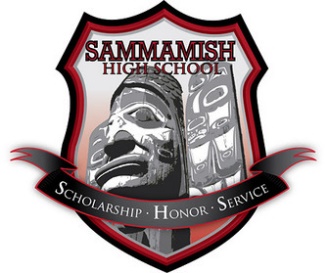 New to Sammamish or wondering how to get connected?  The PTSA and STEPS can help.PTSA/STEPS Meetings:  What happens at PTSA/STEPS meetings?  Our Principal, Scott Powers, gives an update at each General Membership meeting.  Business decisions are made such as approving budgets, voting on officers, approving grant applications.  We would love to meet you – please plan to attend!September 24, 6:30, General MembershipNovember 19, 6:30, General MembershipJanuary 14, 6:30, General MembershipMarch 25, 6:30, General Membership Totem News:  The PTSA/STEPS newsletter is sent out by email every Friday.  Send an email to editor@sammamishtotems.org to sign up.  This is a must-read!Facebook: Sammamish High School Community  Check here for answers to practical questions, event announcements, late-breaking news, etc.  Daily Bulletin:  Daily announcements published by SHS staff and intended primarily for students.  Parents may be interested, as well.  https://bsd405.org/sammamish/category/daily-bulletin/ParentVue:  Make sure you have added all applicable emails and phone numbers for your account to make it easier for the school to contact you, if needed.   https://bsd405.org/departments/district-technology/grades-attendance/   School Messenger:  This is a Bellevue School District notification service.  You can update your notification preferences and contact information here: https://bsd405.org/help/stayconnected/Websites:Sammamish High School		https://bsd405.org/sammamish/Sammamish PTSA/STEPS		http://sammamishtotems.weebly.com/Bellevue School District		https://bsd405.org/Bellevue PTSA			http://www.bellevueptsacouncil.com/Washington State PTSA		https://www.wastatepta.org/PTSA/STEPS Email:Presidents (PTSA and STEPS):  presidents@sammamishtotems.orgBoards (PTSA and STEPS): boards@sammamishtotems.orgPTSA Board:  ptsa.exec@sammamishtotems.orgPTSA President: ptsa.president@sammamishtotems.orgPTSA Vice President: ptsa.vp@sammamishtotems.orgPTSA Secretary: ptsa.secretary@sammamishtotems.orgPTSA Treasurer: ptsa.treasurer@sammamishtotems.orgSTEPS Board: steps.exec@sammamishtotems.orgSTEPS President: steps.president@sammamishtotems.orgSTEPS Vice President: steps.vp@sammamishtotems.orgSTEPS Secretary: steps.secretary@sammamishtotems.orgSTEPS Treasurer: steps.treasurer@sammamishtotems.orgPrincipal:  principal@sammamishtotems.orgNewsletter:  editor@sammamishtotems.orgTotem Wear: totem.wear@sammamishtotems.orgWebsite: webmaster@sammamishtotems.orgSAT & ACT Prep Classes: sat.prep@sammamishtotems.org